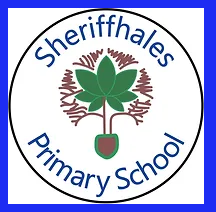   Sheriffhales Primary School- Reception Spring Term 1  Sheriffhales Primary School- Reception Spring Term 1  Sheriffhales Primary School- Reception Spring Term 1  Sheriffhales Primary School- Reception Spring Term 1In Literacy we will….Key texts: Juniper Jupiter-A superhero theme.Skills: To secure Level 2 sounds and apply these in reading and writing.  Combining words to make labels, captions, lists, phrases and short sentences. To use full stops with increasing accuracy.Writing genres: Narrative, letter writing.In Expressive Arts and Design we will….Explore Paul Klee’s ‘Castle and Sun’-looking at shape, colour and printing techniques.Build a castle.Learn to sing nursery rhymes and action songs, embedding foundations of the interrelated dimensions of music. In Expressive Arts and Design we will….Explore Paul Klee’s ‘Castle and Sun’-looking at shape, colour and printing techniques.Build a castle.Learn to sing nursery rhymes and action songs, embedding foundations of the interrelated dimensions of music. In Physical Development we will…Develop and refine a range of ball skills and negotiate space safely: PE-Ball Skills and Games.In Mathematics we will...Introduce zero, compare numbers to 8 and explore their composition, compare mass and capacity, explore simple addition by combining two amounts, make pairs, measure and explore length & height, learn the days of the week and measure simple units of time.Termly TopicOnce upon a time
Key texts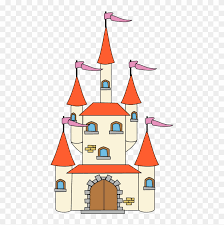 Goldilocks 3 little pigs Little Red Riding Hood  In Personal, Social and Emotional Development we will…Learn about Relationships: Managing hurtful behaviour and bullying. Respecting self and others. Learn how to make good choices. Discuss how can we be kind.Create a Knights Code.In Personal, Social and Emotional Development we will…Learn about Relationships: Managing hurtful behaviour and bullying. Respecting self and others. Learn how to make good choices. Discuss how can we be kind.Create a Knights Code.In Knowledge and Understanding of the World we will …Explore Past and Present; homes through time, focusing on castles. Visit to a castle.Take part in investigations linked to Materials; a waterproof coat for Little Red Riding Hood, test materials for a strong house for the Three Little Pigs; Design and make a drawbridge for a castle.Create maps linked to Traditional Tales.Learn why is the word ‘God’ so important to Christians?In Communication and Language, we will…Listen, respond to and explore our key text (Juniper Jupiter) and a range of traditional tales. Develop key vocabulary linked to our key texts, including traditional tales. Retell the story, including some exact repetition. Take part in small world/Role play activities-focus on Castles.Engage in daily story time.In Communication and Language, we will…Listen, respond to and explore our key text (Juniper Jupiter) and a range of traditional tales. Develop key vocabulary linked to our key texts, including traditional tales. Retell the story, including some exact repetition. Take part in small world/Role play activities-focus on Castles.Engage in daily story time.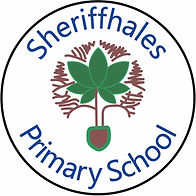 EARLY YEARSHow you can help at homeDaily reading practice. Read stories together and ask questions such as ‘What do you think will happen next? Do you like this story? Why do you think they said that?’Make a tower for a castle, how high is it? Can you make more towers and order them by size?Create a daily or weekly timetable for your family.Practice counting and simple addition to 10.  Talk about amounts that total 10 i.e., 6 +4, 5 + 0Make up your own fairy tale or traditional tale story.Build your own castle – use junk, lego, or go large outdoors using rocks, bricks and tarpaulinPractice reading and writing the ‘tricky words’-you, he, she, we, me, be. Practice writing the sounds and digraphs j, v, w, x ,y, z, zz, ch, sh. Can you find exciting ways to practice forming your letters?Write an invitation to a banquet or ball at your castle.Have a go at weaving or knitting with wool, string or any materials you can find.Talk about and draw a picture of your own imaginary castle. What would you have in your castle? Label your picture and write a simple sentence about your castle.Play catching and throwing games such as piggy in the middle.Listen to and discuss to medieval music with a grown up.  Create a dance to match the music.Create a family ‘Coat of Arms’. Make a crown. What interesting materials can you find to help make your crown?Build a castle. Can you make it strong enough that it won’t fall down? Choose the best material.  How you can help at homeDaily reading practice. Read stories together and ask questions such as ‘What do you think will happen next? Do you like this story? Why do you think they said that?’Make a tower for a castle, how high is it? Can you make more towers and order them by size?Create a daily or weekly timetable for your family.Practice counting and simple addition to 10.  Talk about amounts that total 10 i.e., 6 +4, 5 + 0Make up your own fairy tale or traditional tale story.Build your own castle – use junk, lego, or go large outdoors using rocks, bricks and tarpaulinPractice reading and writing the ‘tricky words’-you, he, she, we, me, be. Practice writing the sounds and digraphs j, v, w, x ,y, z, zz, ch, sh. Can you find exciting ways to practice forming your letters?Write an invitation to a banquet or ball at your castle.Have a go at weaving or knitting with wool, string or any materials you can find.Talk about and draw a picture of your own imaginary castle. What would you have in your castle? Label your picture and write a simple sentence about your castle.Play catching and throwing games such as piggy in the middle.Listen to and discuss to medieval music with a grown up.  Create a dance to match the music.Create a family ‘Coat of Arms’. Make a crown. What interesting materials can you find to help make your crown?Build a castle. Can you make it strong enough that it won’t fall down? Choose the best material.  How you can help at homeDaily reading practice. Read stories together and ask questions such as ‘What do you think will happen next? Do you like this story? Why do you think they said that?’Make a tower for a castle, how high is it? Can you make more towers and order them by size?Create a daily or weekly timetable for your family.Practice counting and simple addition to 10.  Talk about amounts that total 10 i.e., 6 +4, 5 + 0Make up your own fairy tale or traditional tale story.Build your own castle – use junk, lego, or go large outdoors using rocks, bricks and tarpaulinPractice reading and writing the ‘tricky words’-you, he, she, we, me, be. Practice writing the sounds and digraphs j, v, w, x ,y, z, zz, ch, sh. Can you find exciting ways to practice forming your letters?Write an invitation to a banquet or ball at your castle.Have a go at weaving or knitting with wool, string or any materials you can find.Talk about and draw a picture of your own imaginary castle. What would you have in your castle? Label your picture and write a simple sentence about your castle.Play catching and throwing games such as piggy in the middle.Listen to and discuss to medieval music with a grown up.  Create a dance to match the music.Create a family ‘Coat of Arms’. Make a crown. What interesting materials can you find to help make your crown?Build a castle. Can you make it strong enough that it won’t fall down? Choose the best material.  How you can help at homeDaily reading practice. Read stories together and ask questions such as ‘What do you think will happen next? Do you like this story? Why do you think they said that?’Make a tower for a castle, how high is it? Can you make more towers and order them by size?Create a daily or weekly timetable for your family.Practice counting and simple addition to 10.  Talk about amounts that total 10 i.e., 6 +4, 5 + 0Make up your own fairy tale or traditional tale story.Build your own castle – use junk, lego, or go large outdoors using rocks, bricks and tarpaulinPractice reading and writing the ‘tricky words’-you, he, she, we, me, be. Practice writing the sounds and digraphs j, v, w, x ,y, z, zz, ch, sh. Can you find exciting ways to practice forming your letters?Write an invitation to a banquet or ball at your castle.Have a go at weaving or knitting with wool, string or any materials you can find.Talk about and draw a picture of your own imaginary castle. What would you have in your castle? Label your picture and write a simple sentence about your castle.Play catching and throwing games such as piggy in the middle.Listen to and discuss to medieval music with a grown up.  Create a dance to match the music.Create a family ‘Coat of Arms’. Make a crown. What interesting materials can you find to help make your crown?Build a castle. Can you make it strong enough that it won’t fall down? Choose the best material.  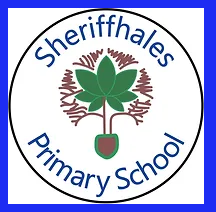   Sheriffhales Primary School- Reception Spring Term 2  Sheriffhales Primary School- Reception Spring Term 2  Sheriffhales Primary School- Reception Spring Term 2  Sheriffhales Primary School- Reception Spring Term 2In Literacy we will….Key texts:  Little RedSkills: To learn the common exception words me, was, be, no.Write simple sentences with a capital letter and full stop.Writing genres: Narrative (Traditional Tales), Instructions.In Expressive Arts and Design we will….Make models of buildings/houses in our Local area, exploring joining techniques.Make observational drawings of Local Area to develop our drawing and sketching skills.In Expressive Arts and Design we will….Make models of buildings/houses in our Local area, exploring joining techniques.Make observational drawings of Local Area to develop our drawing and sketching skills.In Physical Development we will…Develop and refine a range of ball skills and negotiate space safely: PE-Ball Skills and Games.In Mathematics we will...Count, explore and compare numbers to 10 Learn our number bonds to 10.Name and describe 3-D shapes Build repeating patternsTermly TopicOur Local Area
Key texts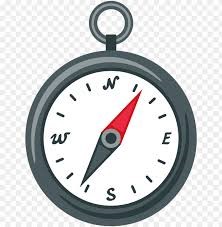 Non-fiction-maps, atlases.   In Personal, Social and Emotional Development we will…Show resilience and perseverance in the face of challenge. Discuss how to be a safe pedestrian. In Personal, Social and Emotional Development we will…Show resilience and perseverance in the face of challenge. Discuss how to be a safe pedestrian. In Knowledge and Understanding of the World we will …Explore our home/ local area-Sheriffhales (Local Walk)Create maps of our local area.Compare Sheriffhales to other locations around the world.Look at and discuss photographs/ postcards of Sheriffhales in the past and present.Complete a traffic survey linked to class Transport topic.Explore animals and plants in our Local Area during Spring. Explore seasonal change.Learn why Easter is special to Christians.In Communication and Language, we will…Listen, respond to and explore our key text (Little Red). Develop key vocabulary linked to our key text. Retell the story, including some exact repetition. Take part in small world/Role play activities-Travel Agents/Town small world.Engage in daily story time.Give directions around our Local Area and describe and retell our Local Walk.In Communication and Language, we will…Listen, respond to and explore our key text (Little Red). Develop key vocabulary linked to our key text. Retell the story, including some exact repetition. Take part in small world/Role play activities-Travel Agents/Town small world.Engage in daily story time.Give directions around our Local Area and describe and retell our Local Walk.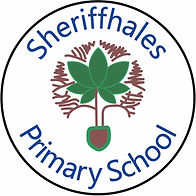 EARLY YEARSHow you can help at homeDaily reading practice. Read stories together and ask questions such as ‘What do you think will happen next? Do you like this story? Why do you think they said that?’Practice reading and writing the ‘tricky words’-all, they, are, was, her , myPractice writing the sounds and digraphs sh, th, dge, ve, wh, nk, ng Can you find exciting ways to practice forming your letters? Sound out words and see if your child can blend the sounds to make the word i.e. ‘ Do you like f-i-sh?’Talk about pairs of numbers that make 10-learn number bonds to 10.Listen to counting songs to 10, such as ten green bottles.Find a flower in your garden or on a walk- create an artwork or sculpture based on the flower using any medium you like.  Go on walks and notice the changing season as winter moves into Spring. What plants and animals can you find? Encourage them to describe things in detail. Make a list of things that you see, hear or smell on your walk.  Decorate a boiled egg-include some Easter symbols on your designNotice 3D shapes (cubes, spheres, cones) at home.Spring is known for its rain showers-Make a rain gauge and measure the rainfall each day.Design an outfit to wear which is appropriate for the weather on a Spring day.   Help with some gardening-Can you plant and grow some plants or flowers? Measure any plants growing in your garden-Which is the shortest/tallest? Record their heights as they grow.Take photos of landmarks near your house, for example shops, parks. Can you make a simple map of your local area?How you can help at homeDaily reading practice. Read stories together and ask questions such as ‘What do you think will happen next? Do you like this story? Why do you think they said that?’Practice reading and writing the ‘tricky words’-all, they, are, was, her , myPractice writing the sounds and digraphs sh, th, dge, ve, wh, nk, ng Can you find exciting ways to practice forming your letters? Sound out words and see if your child can blend the sounds to make the word i.e. ‘ Do you like f-i-sh?’Talk about pairs of numbers that make 10-learn number bonds to 10.Listen to counting songs to 10, such as ten green bottles.Find a flower in your garden or on a walk- create an artwork or sculpture based on the flower using any medium you like.  Go on walks and notice the changing season as winter moves into Spring. What plants and animals can you find? Encourage them to describe things in detail. Make a list of things that you see, hear or smell on your walk.  Decorate a boiled egg-include some Easter symbols on your designNotice 3D shapes (cubes, spheres, cones) at home.Spring is known for its rain showers-Make a rain gauge and measure the rainfall each day.Design an outfit to wear which is appropriate for the weather on a Spring day.   Help with some gardening-Can you plant and grow some plants or flowers? Measure any plants growing in your garden-Which is the shortest/tallest? Record their heights as they grow.Take photos of landmarks near your house, for example shops, parks. Can you make a simple map of your local area?How you can help at homeDaily reading practice. Read stories together and ask questions such as ‘What do you think will happen next? Do you like this story? Why do you think they said that?’Practice reading and writing the ‘tricky words’-all, they, are, was, her , myPractice writing the sounds and digraphs sh, th, dge, ve, wh, nk, ng Can you find exciting ways to practice forming your letters? Sound out words and see if your child can blend the sounds to make the word i.e. ‘ Do you like f-i-sh?’Talk about pairs of numbers that make 10-learn number bonds to 10.Listen to counting songs to 10, such as ten green bottles.Find a flower in your garden or on a walk- create an artwork or sculpture based on the flower using any medium you like.  Go on walks and notice the changing season as winter moves into Spring. What plants and animals can you find? Encourage them to describe things in detail. Make a list of things that you see, hear or smell on your walk.  Decorate a boiled egg-include some Easter symbols on your designNotice 3D shapes (cubes, spheres, cones) at home.Spring is known for its rain showers-Make a rain gauge and measure the rainfall each day.Design an outfit to wear which is appropriate for the weather on a Spring day.   Help with some gardening-Can you plant and grow some plants or flowers? Measure any plants growing in your garden-Which is the shortest/tallest? Record their heights as they grow.Take photos of landmarks near your house, for example shops, parks. Can you make a simple map of your local area?How you can help at homeDaily reading practice. Read stories together and ask questions such as ‘What do you think will happen next? Do you like this story? Why do you think they said that?’Practice reading and writing the ‘tricky words’-all, they, are, was, her , myPractice writing the sounds and digraphs sh, th, dge, ve, wh, nk, ng Can you find exciting ways to practice forming your letters? Sound out words and see if your child can blend the sounds to make the word i.e. ‘ Do you like f-i-sh?’Talk about pairs of numbers that make 10-learn number bonds to 10.Listen to counting songs to 10, such as ten green bottles.Find a flower in your garden or on a walk- create an artwork or sculpture based on the flower using any medium you like.  Go on walks and notice the changing season as winter moves into Spring. What plants and animals can you find? Encourage them to describe things in detail. Make a list of things that you see, hear or smell on your walk.  Decorate a boiled egg-include some Easter symbols on your designNotice 3D shapes (cubes, spheres, cones) at home.Spring is known for its rain showers-Make a rain gauge and measure the rainfall each day.Design an outfit to wear which is appropriate for the weather on a Spring day.   Help with some gardening-Can you plant and grow some plants or flowers? Measure any plants growing in your garden-Which is the shortest/tallest? Record their heights as they grow.Take photos of landmarks near your house, for example shops, parks. Can you make a simple map of your local area?